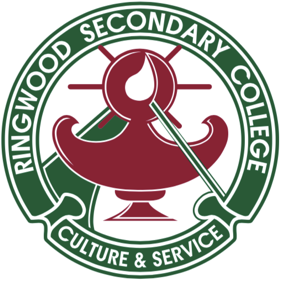 2021 VET Unit 1 & 2RSC Expression of Interest Form Please refer to the RSC Careers website for details on the VET courses.How to applySee/Speak to your Careers Practitioner to determine the suitability of this program before applying.Completed forms to be returned by NO LATER THAN TUESDAY August 11th  2020 Careers will complete the extra online requiremnets for the TAFE Institutions. You will be notified if further paperwork is required. Surname:   			  Given names:	               D.O.B________________CurrentYear_________Address:______________________________________________________________Postcode:________Home Phone:			     Parent’s Mobile			__ Student Mobile  _____________Student School Email Addess: _____________________________________________________Student Personal Email Address:___________________________________________________Parent Responsible for VET Account:_______________________________________________Address:______________________________________________________________Postcode:________Parent Email Address: ___________________________________________________________ Does the student have a disability/known allergy?  Yes / No.    If yes please specify: 				___________________Are you intending to study VCE or VCAL? __________ [Fill out separate VCAL Application Form]Possible Career Course/Pathway: ___________________________________________________-Citizenship: [Please Circle Correct Response]  Australian Citizen;  Permanent Residential VISA; Temporary VISA;  Humanitarian Permanent Resident;  Other: ______________________________Year of Entry: _______________  Language Spoken at Home: _____________________Please Circle Correct Response:  Aboriginal;  Torres Strait Islander:  Both;  Neither		VET Program :					          Anticipated Cost of Course   $___________    Day of Course: __________________ Time: _______________Location of Course/Campus: ___________________________# USI Number: _______________________ To obtain USI go to https://www.usi.gov.au/your-usi/create-usi# NO USI Number NO Application #Why do you wish to participate in this program?___________________________________________________________________________________________________________________________________________________________________________________________________________________________________________________________Describe any hobbies, interests, Work Experience or Voluntary work which you feel may be relevant to this application._________________________________________________________________________________________________________________________________________________________________________________________________________________________________________________________________________________________________________________________________________________If the VET program is not at Ringwood, explain how you intend to travel to the course. _____________________________________________________________________________________________________________________________________________________________________________________________________________________________________________I ___________________[Parent/Guardian] and _______________________[Student] agree thatTravel arrangements between schools and home will be the student’s responsibilityStudents will abide by the rules of the delivering school. Students may be required to undertake work placement as part of their studies in this vocational certificateThe course cost for the program will be  ______________ (Fill in cost) . I understand that this is only an estimated cost.The VET course materials costs will be due by Friday November 6th 2020. Some VET programs require students to complete particular VCE studies. (refer to relevant Course information) I understand that non-payment by the due date means that my student will not be able to continue with the course.Student Signature:  						 	      	 Date:           /      /   Student VSN [Careers Office Only]:____________________________ Parent/Guardian Signature : 						 Date:           /      /       VET Co-ordinator Signature  ______________________                                                    Date:           /      /       OFFICE USE ONLYDate Received:On - Line Application:Parent Consent Form:Scanned & EmailedForms to be emailed to amiriklis@ringwoodsc.vic.edu.au Form saved as Student name, Course and Year level applied for. Eg: Miriklis, Stacey VET Applied Fashion Design Year 1.